УПРАВЛЕНИЕ ОБРАЗОВАНИЕМАДМИНИСТРАЦИИ МУНИЦИПАЛЬНОГО ОБРАЗОВАНИЯ УСТЬ-ЛАБИНСКИЙ РАЙОНП Р И К А З	от 15.09.14				                                     № 271-пгород Усть-ЛабинскО проведении районных соревнованийпо легкой  атлетикеНа основании календарного плана спортивно-массовых мероприятий УО, приказываю:1.Провести  районные соревнования в г.Усть-Лабинске, ст. «Кубань» 26.09.14г. 5-6класс начало в 14.00ч.,  27.09.14г. 7-8класс начало в 14.00ч., 28.09.14г. 9-11 класс в 10.00ч.  с последующей отработкой часов. 2.Руководителям ОУ обеспечить участие  и прибытие команд на районные соревнования. Состав команды: для городских школ 50чел, для сельских 20 чел.2.1.Возложить ответственность за жизнь и здоровье учащихся на представителей команд.3.Контроль за исполнением данного приказа оставляю за собой.Начальник УО                                                                                 А.А.БаженоваЮ.В.ЕзубоваН.В.Задворская41952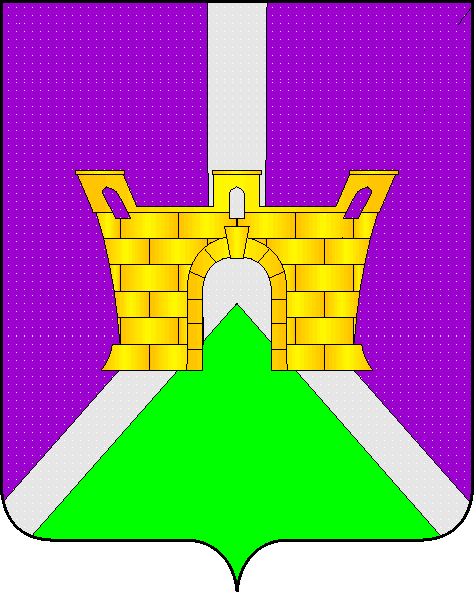 